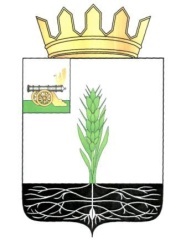  АДМИНИСТРАЦИЯ МУНИЦИПАЛЬНОГО ОБРАЗОВАНИЯ «ПОЧИНКОВСКИЙ РАЙОН» СМОЛЕНСКОЙ ОБЛАСТИПОСТАНОВЛЕНИЕ«  17  »    09.2013          № 96Администрация  муниципального образования «Починковский район» Смоленской области п о с т а н о в л я е т:1. Утвердить прилагаемое Положение об организации первоочередного обеспечения населения муниципального образования «Починковский район» Смоленской области при возникновении чрезвычайных ситуаций мирного и военного времени. 2. Контроль за исполнением настоящего постановления возложить на первого заместителя Главы Администрации муниципального образования «Починковский район» Смоленской области Загребаева А.В.Глава Администрации муниципального
образования  «Починковский район» 
Смоленской области                                                                                Ю.Р. Карипов           Утверждено 
постановлением Администрации муниципального образования 
«Починковский район» 
Смоленской области 
«  17  »    09.2013          № 96ПОЛОЖЕНИЕоб организации первоочередного обеспечения населения муниципального образования «Починковский район» Смоленской области при возникновении чрезвычайных ситуаций мирного и военного времени1. Общие положения1.1. Настоящее Положение определяет порядок первоочередного обеспечения населения муниципального образования «Починковский район» Смоленской области при возникновении чрезвычайных ситуаций мирного времени и военного времени (далее – первоочередное обеспечение населения). 1.2. Главной целью проведения мероприятий по первоочередному обеспечению населения является создание и поддержание условий для сохранения жизни и здоровья населения муниципального образования «Починковский район» Смоленской области. 1.3. В зависимости от полномочий Администрации муниципального образования «Починковский район» Смоленской области, организаций привлекаемых к предупреждению и ликвидации чрезвычайной ситуации, сил и средств единой государственной системы предупреждения и ликвидации чрезвычайных ситуаций, классификации чрезвычайных ситуаций и характера развития чрезвычайной ситуации, а также других факторов, влияющих на безопасность жизнедеятельности населения и требующих принятия дополнительных мер по защите населения и территорий от чрезвычайной ситуации, организация первоочередного обеспечения населения возлагается:а) при чрезвычайной ситуации локального характера — решением руководителя организации на силы и средства организации, оказавшейся в зоне чрезвычайной ситуации, если зона чрезвычайной ситуации находится в пределах территории данной организации;б) при чрезвычайной ситуации муниципального характера: если зона чрезвычайной ситуации находится в пределах территории одного муниципального района, — решением главы Администрации муниципального образования «Починковский район» Смоленской области на силы и средства организаций, оказавшихся в зоне чрезвычайной ситуации, которая затрагивает территорию одного поселения,  либо территории двух и более поселений;1.4. При недостаточности собственных сил и средств для организации первоочередного обеспечения населения, Администрация муниципального образования «Починковский район» Смоленской области  и юридические лица (организации) обращаются за помощью в органы исполнительной власти Смоленской области.2. Органы управления мероприятиями по первоочередному обеспечению населения2.1. Организация и управление проведением мероприятий по первоочередному обеспечению населения осуществляются органами управления Починковской районной подсистемы единой государственной системы предупреждения и ликвидации чрезвычайных ситуаций. 2.2. Координация деятельности органов управления и сил Починковской районной подсистемы единой государственной системы предупреждения и ликвидации чрезвычайных ситуаций, обеспечение согласованности действий органов местного самоуправления  и организаций при решении задач в области первоочередного обеспечения населения, восстановления и строительства жилых домов, объектов жилищно-коммунального хозяйства, социальной сферы, инженерной инфраструктуры, поврежденных и разрушенных в результате чрезвычайных ситуаций, а также при ведении военных действий или вследствие этих действий, рассмотрение вопросов о привлечении сил и средств Починковской районной подсистемы единой государственной системы предупреждения и ликвидации чрезвычайных ситуаций к организации и проведению мероприятий по первоочередному обеспечению населения осуществляются Комиссией по предупреждению и ликвидации чрезвычайных ситуаций и обеспечению пожарной безопасности при Администрации муниципального образования «Починковский район» Смоленской областии. 2.3. Руководство первоочередным жизнеобеспечением эвакуированного населения осуществляется эвакуационной комиссией Администрации муниципального образования «Починковский район» Смоленской  области. 2.4. Подготовка безопасных районов для размещения эвакуированного населения и его жизнеобеспечения возлагается: в муниципальном образовании «Починковский район»  Смоленской области – на главу Администрации муниципального образования «Починковский район»  Смоленской области ;в организациях – на руководителей организаций. 2.5. Подготовка мер, направленных на сохранение объектов, необходимых для выживания населения в военное время, осуществляется комиссией по поддержанию устойчивого функционирования экономики Администрации муниципального образования «Починковский район» Смоленской области в чрезвычайных ситуациях мирного и военного.3. Виды первоочередного обеспечения населения3.1. Первоочередное обеспечение населения медицинской помощью возлагается на СОГБУ «Починковская ЦРБ» и включает: своевременное оказание медицинской помощи и лечение пострадавших; санитарно-просветительную работу среди населения; проведение комплекса медицинских предупредительных мероприятий по ослаблению воздействия на население поражающих факторов от заражения (загрязнения) территории, участков с большим количеством трупов и массовой гибели животных; организацию лечебно-эвакуационных мероприятий; уточнение потребного количества медицинского персонала с учетом его специализации; определение потребности в дополнительном развертывании лечебной базы с учетом возможностей использования административных и других зданий под лечебные учреждения, армейских госпиталей; организацию бесперебойного снабжения больниц, госпиталей и других медицинских учреждений водой, теплом, электроэнергией; развертывание необходимой лечебной базы в загородной зоне, организацию ее энерго- и водоснабжения. Первоочередное обеспечение населения медицинской помощью осуществляется силами  государственных учреждений здравоохранения. 3.2. Первоочередное обеспечение населения жильем возлагается на Администрацию муниципального образования «Починковский район» Смоленской области и включает исследование зданий и сооружений лечебно-оздоровительной базы, баз отдыха, а также развертывание временных жилищ (передвижных и сборных домов, палаток, землянок) для размещения людей, оставшихся без крова, в местах их эвакуации. 3.3. Первоочередное обеспечение населения продуктами питания возлагается:а) на отдел по экономике и управлению муниципальным имуществом Администрации муниципального образования «Починковский район» Смоленской области и включает: нормированное снабжение населения продовольственными и непродовольственными товарами;организацию приготовления и раздачу пострадавшему населению горячего питания и сухих пайков; развертывание дополнительной сети предприятий торговли и общественного питания в районах временного проживания (размещения) пострадавшего населения; б) на Управление сельского хозяйства Администрации муниципального образования «Починковский район» Смоленской области и включает:определение состояния сохранившихся мощностей по производству продуктов питания; оценку запасов продовольствия на складах резерва и текущего довольствия; организацию учета и охраны сохранившихся запасов продовольствия; поставку (завоз) недостающего продовольствия из непострадавших районов и других регионов; создание временных баз и складов для хранения продуктов; определение порядка обеспечения населения продуктами питания (по спискам, талонам или иным формам организации снабжения); организацию взаимодействия с органами военного управления по использованию возможностей вооруженных сил для обеспечения продовольствием пострадавшего населения; организацию контроля качества продуктов питания в зонах возможного радиоактивного и химического заражения (загрязнения); принятие мер по утилизации некачественных и загрязненных (зараженных) продуктов питания и пищевого сырья. 3.4. Первоочередное обеспечение населения водой возлагается на отдел градостроительной деятельности, транспорта, связи и ЖКХ Администрации муниципального образования «Починковский район» Смоленской области и включает:организацию водоснабжения населения, включая доставку воды емкостями на передвижных средствах; защиту от поражающих факторов систем водоснабжения и автономных водозаборов, перевод систем водоснабжения на особый режим работы, обеспечение оперативного контроля зараженности воды и экстренного доведения информации до населения о ее непригодности к использованию. 3.5. Первоочередное обеспечение населения необходимыми топливно-энергетическими ресурсами возлагается на отдел градостроительной деятельности, транспорта, связи и ЖКХ Администрации муниципального образования «Починковский район» Смоленской области и включает:организацию обеспечения пострадавшего населения теплом, горячей водой, газом, электроэнергией; предоставление населению при дефиците сохранившихся тепло- энергоносителей простейших средств обогрева; организацию резервного энергоснабжения пунктов питания, временного размещения, медицинских учреждений, объектов с круглосуточным и массовым пребыванием людей. 3.6. Первоочередное обеспечение населения предметами первой необходимости возлагается:а) на отдел по экономике и управлению муниципальным имуществом Администрации муниципального образования «Починковский район» Смоленской области и включает организацию обеспечения пострадавшего населения одеждой, обувью, одеялами, тканями, посудой и хозяйственными товарами, галантерейно-парфюмерными изделиями, прочими непродовольственными товарами;б) на отдел градостроительной деятельности, транспорта, связи и ЖКХ Администрации муниципального образования «Починковский район» Смоленской области  и включает:определение мест и порядка выдачи предметов первой необходимости, организацию снабжения населения через подвижные пункты вещевого снабжения; определение объема, сроков и путей поставки предметов первой необходимости для погашения имеющегося дефицита, организацию их получения, учета и распределения;в) на отдел по экономике и управлению муниципальным имуществом Администрации муниципального образования «Починковский район» Смоленской области и включает организацию приема, учета и раздачи пострадавшему населению гуманитарной помощи. 3.7. Оказание информационной поддержки возлагается на начальника отдела пресс-секретаря Администрации муниципального образования «Починковский район» Смоленской области и включает: информирование населения с использованием печатных и электронных средств массовой информации об обстановке, мерах безопасности, местах обеспечения водой, питанием, предметами первой необходимости, местах размещения медицинских пунктов и лечебных учреждений, порядке обеспечения коммунальными услугами для своевременного пресечения паники, необоснованных слухов и домыслов о сложившейся обстановке и порядке действий; размещение в средствах массовой информации информации о местах и времени расселения эвакуируемых, размещении пострадавших в лечебных учреждениях и местах захоронения погибших; оказание содействия по размещению в средствах массовой информации речевых сообщений для проведения психологического воздействия в целях снижения стрессового состояния у населения. 3.8. По каждому виду первоочередного обеспечения населения  разрабатываются планы, которые содержат объемы решаемых задач, перечень сил и средств для их решения, распределение материальных ресурсов по решаемым задачам с указанием сроков их поставки и поставщиков, а также лиц, ответственных за выполнение запланированных мероприятий. 4. Силы и средства первоочередного обеспечения населения4.1. Первоочередное обеспечение населения организуется силами Починковской районной подсистемы единой государственной системы предупреждения и ликвидации чрезвычайных ситуаций и нештатных аварийно-спасательных формирований, находящихся на территории Администрации муниципального образования «Починковский район» Смоленской области. 4.2. Для первоочередного обеспечения населения на территории Администрации муниципального образования «Починковский район» Смоленской области создаются и поддерживаются в постоянной готовности к использованию по предназначению запасы (резервы) материально-технических, продовольственных, медицинских и иных средств. 4.3. Для первоочередного обеспечения населения продуктами питания, водой, коммунально-бытовыми услугами, предметами первой необходимости, обеспечения информационно-психологической поддержки в районе чрезвычайной ситуации (безопасном районе для размещения эвакуированного населения) Администрацией муниципального образования «Починковский район» Смоленской области разворачиваются пункты комплексного обеспечения пострадавшего населения.